KATA PENGANTAR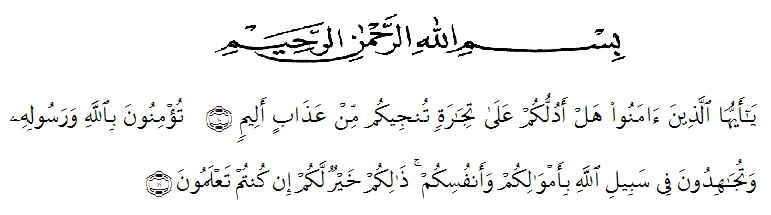 Artinya : “Hai orang-orang yang beriman, sukakah kamu aku tunjukkan suatu perniagaan yang dapat menyelamatkanmu dari azab yang pedih?(10). (yaitu) kamu beriman kepada Allah dan RasulNya dan berjihad di jalan Allah dengan harta dan jiwamu. Itulah yang lebih baik bagimu, jika kamu mengetahui.(11) (As-Shaff Ayat 10-11)Puji syukur kepada Tuhan Yang Maha Esa peneliti ucapkan segala rahmat yang telah diberikaNnya sehingga peneliti dapat menyelesaikan skripsi ini dengan baik. Skripsi ini disusun dalam rangka memenuhi salah satu persyaratan untuk menyelesaikan studi pada Fakultas Keguruan dan Ilmu Pendidikan Jurusan Pendidikan Fisika Universitas Muslim Nusantara Al-Washliyah Medan. 	Pada kesempatan ini peneliti akan menyampaikan ucapan terima kasih dan penghargaan yang setinggi-tingginya kepada:Bapak H. Hardi Mulyono, SE, M.AP selaku Rektor Universitas Muslim Nusantara Al-Washliyah Medan.Bapak Drs. Mhd. Ayyub Lubis, M.Pd, Ph.D selaku Dekan Fakultas Keguruan dan Ilmu Pendidikan Universitas Muslim Nusantara Al-Washliyah Medan.Bapak Drs. M.Gade, M.Si selaku Ketua Prodi Fisika Universitas Muslim Nusantara Al-Washliyah Medan.Bapak Drs.Jafri Haryadi, M.Si selaku Dosen Pembimbing I yang telah meluangkan waktu untuk membimbing peneliti sampai selesai.Ibu Dra. Hj. Elia Putri, M.Pd selaku Dosen Pembimbing II yang telah membimbing dengan sabar, memberikan masukan dan saran kepada peneliti yang berguna sehingga selesainya skripsi ini.Bapak selaku Kepala Sekolah MAN 1 Medan, beserta staf pegawai yang memberikan izin dan dukungan untuk mengadakan penelitian.Ibu Dewi Arisanti, S.Pd, selaku pendamping/pengamat bagi peneliti dalam melaksanakan penelitian.Khusus kepada kedua Orang tua tersayang teristimewa harta yang paling berharga dalam hidup Alm. Ahmad Sembiring (ayahhanda) dan Evi Sari (ibunda) terima kasih atas doanya yang selalu mengiringi,terimakasih juga dorongan, semangat, nasehat dan bantuan materi yang telah membantu peneliti selama mengikuti pendidikan perkuliahan di Universitas Muslim Nusantara Al-Washliyah Medan.Terimakasih juga kepada Ela Vista Sembiring (kakak) yang telah memberikan motivasi, nasehat, maupun materi.Untuk sahabat tersayang Fitria Utami, Nurmia, Vivi Yanti Novika , Maulida Ulfha Lubis,  Alhadi Fauzan Watsiq, Tripena Ujung, Santi Pratiwi, Nila Agustina, Aprina Malinda, Arini Tiara yang turut bekerja sama saling sharing dan membantu dalam mengerjakan skripsi ini.Terimakasi untuk teman-teman seperjuangan Fisika 2014 yang telah bekerja sama saling membantu dan saling memberikan semangat sampai di akhir perkuliahan.  Peneliti menyadari bahwa tugas penyusunan skripsi ini belum sempurna, masih terdapat kekurangan dalam berbagai seginya. Oleh karena itu peneliti sangat berharap kepada pembaca untuk memberikan masukan dan saran-saran kepada peneliti. Guna menambah wawasan peneliti tentang pendidikan guru pendidikan anak usia dini yang lebih baik.Akhirnya, peneliti sampaikan kiranya hasil skripsi ini dapat menambah referensi pengembangan dunia pendidikan, khususnya dalam bidang pendidikan Fisika.  Medan,     Agustus 2018PenelitiHERULIA SEMBIRINGNPM: 141124020DAFTAR ISIHalamanDAFTAR ISI	   iiiDAFTAR TABEL 	   viiDAFTAR LAMPIRAN 	   viiiDAFTAR GAMBAR	   ixABSTRAK	   xABSTRACT	   xiBAB I PENDAHULUAN	1.1.	Latar Belakang Masalah		1	1.2.	Identifikasi Masalah		4	1.3. 	Batasan Masalah		4	1.4.	Rumusan Masalah		5	1.5.	Tujuan Penelitian		5	1.6.	Manfaat Penelitian		5	1.7.	Anggapan Dasar		6	1.8.	Hipotesis		7BAB II TINJAUAN PUSTAKA	2.1.	Kerangka Teoretis		8		2.1.1. Pengertian Belajar		8		2.1.2.Aktivitas Belajar 	 	10		2.1.3. Hasil Belajar		12		2.1.4. Pengertian Pembelajaran Kooperatif 		14		2.1.5. Model Pembelajaran Two Stay Two Stray (TSTS) 		17		2.1.6. Mind Mapping 		202.2.	Kerangka Konseptual		222.3.	Penelitian Yang Relevan 		24BAB III METODE PENELITIAN	3.1.	Desain Penelitian		26	3.2.	Subjek dan Objek Penelitian		30 		3.2.1. Subjek	    30		3.2.2. Objek	    30	3.3.	Variabel dan Indikator		30		3.3.1. Variabel	    30		3.3.2. Indikator	    30	3.4.	Instrumen Penelitian		30		3.4.1. Observasi	    31		3.4.2. Tes	    32	3.5.	Teknik Pengumpulan Data		38	3.6.	Teknik Analisis Data		39BAB IV HASIL PENELITIAN DAN PEMBAHASAN 	4.1.	Hasil Penelitian		42		4.1.1 Hasil Penelitan Siklus I 		43		4.1.2 Perencanaan Siklus I 		43		4.1.3 Pelaksanaan Siklus I 		44		4.1.4 Observasi dan Evaluasi Aktivitas Siswa		45		4.1.5 Refleksi Siklus I 		53		4.1.6 Hasil Penelitian Siklus I 		54		4.1.7 Pelaksanaan Siklus II		55		4.1.8 Observasi dan Evaluasi Aktivitas Siswa		56		4.1.9 Refleksi Siklus II		64	4.2. Pembahasan		65BAB V KESIMPULAN DAN SARAN 	5.1.	Kesimpulan 		70	5.2. Saran		71DAFTAR PUSTAKA	    72DAFTAR TABEL									        HalamanTabel 1 Kelemahan dan kelebihan Model Kooperatif TS-TS 		20Tabel II Kisi-Kisi Aktivitas Belajar		31Tabel III Kisi-Kisi Tes Hasil Belajar Siklus I		33Tabel IV Kisi-Kisi Tes Hasil Belajar Siklus II		34Tabel V Kisi – Kisi Aktivitas Belajar Fisika Siswa Pada Siklus I 		46Tabel VI Hasil Observasi Aktivitas Belajar Fisika Siswa Pada Siklus I		47Tabel VII Persentase Ketuntasan Hasil Belajar Fisika Siswa Siklus I 		50Tabel VIII Ketuntasan Hasil Belajar Fisika Siswa Siklus I 		51Tabel IX Kisi – Kisi Aktivitas Belajar Fisika Siswa Pada Siklus II		57Tabel X Hasil Observasi Aktivitas Belajar Fisika Siswa Pada Siklus II		58Tabel XI Persentase Ketuntasan Hasil Belajar Fisika Siswa Siklus II		61Tabel XII Ketuntasan Hasil Belajar Fisika Siswa Siklus II 		61DAFTAR LAMPIRAN									         Halaman	 Silabus 	   74RPP Siklus I 	   79RPP Siklus II	   110Instrumen Penelitian	   122Tabel Persiapan Validitas	   137Uji Validitas Tes	   141Perhitungan Uji Reliabilitas	   144Uji Taraf Kesukaran 	   145Daya Beda Soal	   147Soal Siklus I 	   149Kunci Jawaban Soal Siklus I 	   155Soal Siklus II 	   160Kunci Jawaban Soal Siklus II 	   168Observasi Aktivitas Belajar Fisika Siswa Pada Siklus I 	   175Observasi Aktivitas Belajar Fisika Siswa Pada Siklus II 	   178Skor Hasil Belajar Fisika Siswa Siklus I 	   181Skor Hasil Belajar Fisika Siswa Siklus II 	   185DAFTAR GAMBAR									         HalamanGambar 1 Siklus Penelitian Tindakan Kelas Menurut Suharsimi Arikunto 		26Gambar 2 Diagram Batang Aktivitas Belajar Fisika Siswa Pada Siklus I 		47Gambar 3 Diagram Batang Persentase Klasikal Aktivitas Belajar 		49	         Siswa Pada Siklus I Gambar 4 Diagram Batang Persentase Hasil Belajar Fisika Siswa Yang 		50                Tuntas Pada Siklus I Gambar 5 Diagram Batang Aktivitas Belajar Fisika Siswa Pada Siklus II		58Gambar 6 Diagram Batang Klasikal Aktivitas Belajar Fisika Siswa 		60	         Pada Siklus II ABSTRAKUPAYA MENINGKATKAN AKTIVITAS DAN HASIL BELAJAR FISIKASISWA DENGAN MODEL PEMBELAJARAN KOOPERATIF TIPETWO STAY TWO STRAY (TS-TS) DISERTAI MEMBUATMIND MAPPING DI MAN 1 MEDANTA.2018/2019HERULIA SEMBIRING                                                                                     NPM: 141124020Penelitian ini bertujuan untuk mengetahui model pembelajaran kooperatif tipe Two Stay Two Stray (TS-TS) disertai membuat Mind Mapping dalam meningkatkan aktivitas dan hasil belajar fisika siswa pada materi Keseimbangan dan Dinamika Rotasi. Subjek dalam penelitian ini adalah  siswa kelas XI MIA2 MAN 1 Medan yang berjumlah 40 siswa. Objek dalam penelitian ini adalah tindakan sebagai upaya meningkatkan aktivitas dan hasil belajar fisika siswa pada materi Keseimbangan dan Dinamika Rotasi dengan model pembelajaran kooperatif tipe Two Stay Two Stray disertai membuat Mind Mapping.Instrumen dalam penelitian ini ada 2 yaitu observasi dan tes. Observasi yang dilakukan adalah mengamati aktivitas siswa. Dan untuk tes, berbentuk pilihan ganda yang disusun sebanyak 32 soal yang valid dan reliabel. Masing-masing dibagi dua menjadi 16 soal persiklusnya.Aktivitas belajar fisika siswa pada siklus I sebesar 37,5%. Sementara untuk aktivitas belajar fisika siswa pada siklus II sebesar 66,55%.Ketuntasan hasil belajar fisika siswa  pada siklus I secara klasikal mencapai 57,5%. Dan untuk ketuntasan hasil belajar fisika siswa pada siklus II secara klasikal meningkat sebesar 30%. Dengan persentase ketuntasan hasil belajar fisika siswa pada siklus II 87,5%.Temuan penelitian ini menunjukkan bahwa model pembelajaran kooperatif tipe Two Stay Two Stray (TS-TS) disertai membuat Mind Mapping dapat meningkatkan aktivitas dan hasil belajar fisika siswa di kelas XI MIA2 MAN I Medan Tahun Pelajaran 2018/2019.Kata Kunci : Two Stay Two Stray (Ts-Ts), Mind Mapping, Aktivitas Dan Hasil BelajarABSTRACTEFFORT  TO  INCREASE   PHYSICAL   ACTIVITY  AND  STUDENTS’ LEARNING OUTCOMES BY COOPERATIVE LEARNING MODEL                                TYPE TWO STAY TWO STRAY (TS-TS)  ACCOMPANIED BY                                     MAKING MIND MAPPING   IN MAN  I MEDAN                                                                                                                                                                                          ACADEMIC YEAR 2018/2019HERULIA SEMBIRING                                                                                     NPM: 141124020This study to determine  the model of cooperative learning  type Two Stay Two Stray (TS-TS) accompanied by making Mind Mapping to increase physical activity and learning outcomes in balance and rotation dynamics material. Subject in this study was the second grade of MIA2 in MAN 1 Medan, its totaling was 40 students. Objects in this study is action as an effort to increase physical activity and learning outcomes of students in learning through a balance and rotation dynamics material using the model cooperatif learning  type Two Stay Two Stray (TS-TS) accompanied by Mind Mapping  .The instruments of this study are observations and tests. The form of  observation is to observed student activities. Then, the test of multiple choice showed 32 questions are valid and reliable. Each questions is divided into 16 questions per cycle. Physics student learning activities in the first cycle was 37,5%. Meanwhile, for the physics student learning activities in the second cycle  was  66,55%.Completeness of physics learning outcomes of students in the first cycle reaches 57,5% in the classical style. And for completeness physics learning outcomes of students in the second cycle in the classical increase of 30%. With the percentage of completeness of physics learning outcomes of students in the second cycle of 87,5%.The research finding showed that the model of cooperative learning  type Two Stay Two Stray (TS-TS) accompanied by making Mind Mapping can increase  physical activity and learning outcomes of students at second grade  MIA2 in MAN I Medan Academic Year 2018/2019.Key Words: Two Stay Two Stray (Ts-Ts), Mind Mapping, Activity And Learning Outcomes